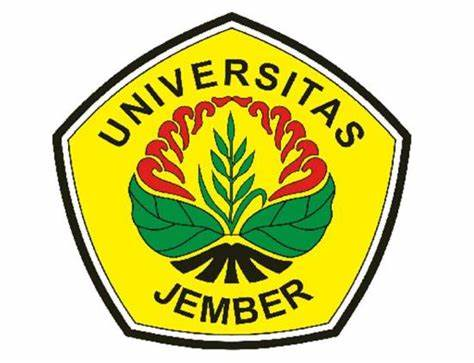 Judul Kegiatan		:Latar Belakang		:Rasional Kegiatan		:Tujuan				:Mekanisme Kegiatan		:Pendukung selama kegiatan:Hambatan selama kegiatan	:Lampiran			: Surat tugasDokumen pendukung kegiatan1. Hari/Tanggal:2.Pukul:3.Tempat Kegiatan:4.Peserta Kegiatan:5.Jumlah PesertaDekanFakultas KeperawatanUniversitas JemberNs. Lantin Sulistyorini, S.Kep. M.Kes.NIP. 197803232005012002Ketua Panitia(Nama )NIP: 